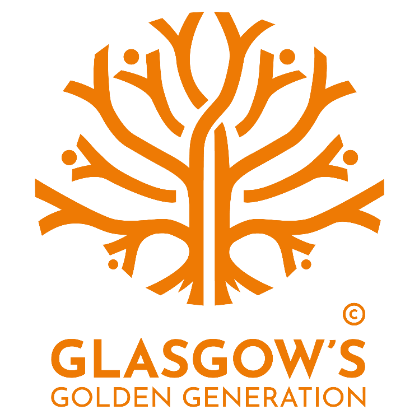 Title of Role: Digital ChampionGlasgow’s Golden Generation are a Charity in Glasgow who have been helping and supporting the older generation since 1948, offering vital services to ensure older adults have a better quality of life and allowing then to be socially included in their local communities by offering: Day Care Services, Befriending Services, Welfare and Income Maximisation Service, Weekly Social Clubs and Digital Services. Purpose of the RoleWe are looking for some enthusiastic digital champions to volunteer their time to help our digital inclusion team, helping to get older adults online. We work with many older adults in Glasgow who are isolated and lonely. Our classes and one-to-one sessions help our service users to communicate with friends/family, stream content, play games, use Google, and more!Main Activities/ Tasks:  Assist at our digital cafes (classes) and provided one-to-one support Support older adults to learn basic IT skillsInteract with service users and support them to gain confidence onlineQualities/ Experience/Skills Have a decent knowledge of using a tablet/smartphone for things like sending emails, downloading apps, Google searching, filling out online forms, etc.Be patient, open and supportiveBe willing to take your time and work one-to-one with our service users (in a group setting)Reliability, trustworthiness and having a friendly manner would help with this role Training and SupportYou would be supported by our digital inclusion officers, and we can also provide some training where necessary.Hours Classes run during various mornings/afternoons throughout the week, we can work out the best fit based on your availabilityBenefitsVolunteer T-shirt provided and travel expenses are paid (evidence will be required).You would be part of a great friendly team and you would gain experience, confidence and improve your personal development skills.LocationVarious locations across Glasgow but we will try to ensure you are matched to an opportunity as near to your home as possible Main Point of ContactNaomi Bruce, Volunteer CoordinatorEmail: naomi.bruce@glasgowgg.org.uk   07849700324Karen Moyes, Engagement Volunteer ManagerEmail: Karen.moyes@glasgowgg.org.uk   07538979427 